擬虛為實VR創新教學研討會一、目的中臺科技大學2018年成立全台首創VR自學中，2020年更建置首間多人VR未來教室，讓師生可以在元宇宙裡進行教學活動，積極VR教案開發相關課程，投入創新教學，本研討會將邀請專家暢談VR如何應用在醫護教學和臨床訓練之上，並開放參觀VR未來教室及體驗VR教學軟體，讓你可以身歷其境，感受沉浸式學習的魅力，體驗名額有限，觀迎對VR創新教學有興趣的學員踴躍參加！！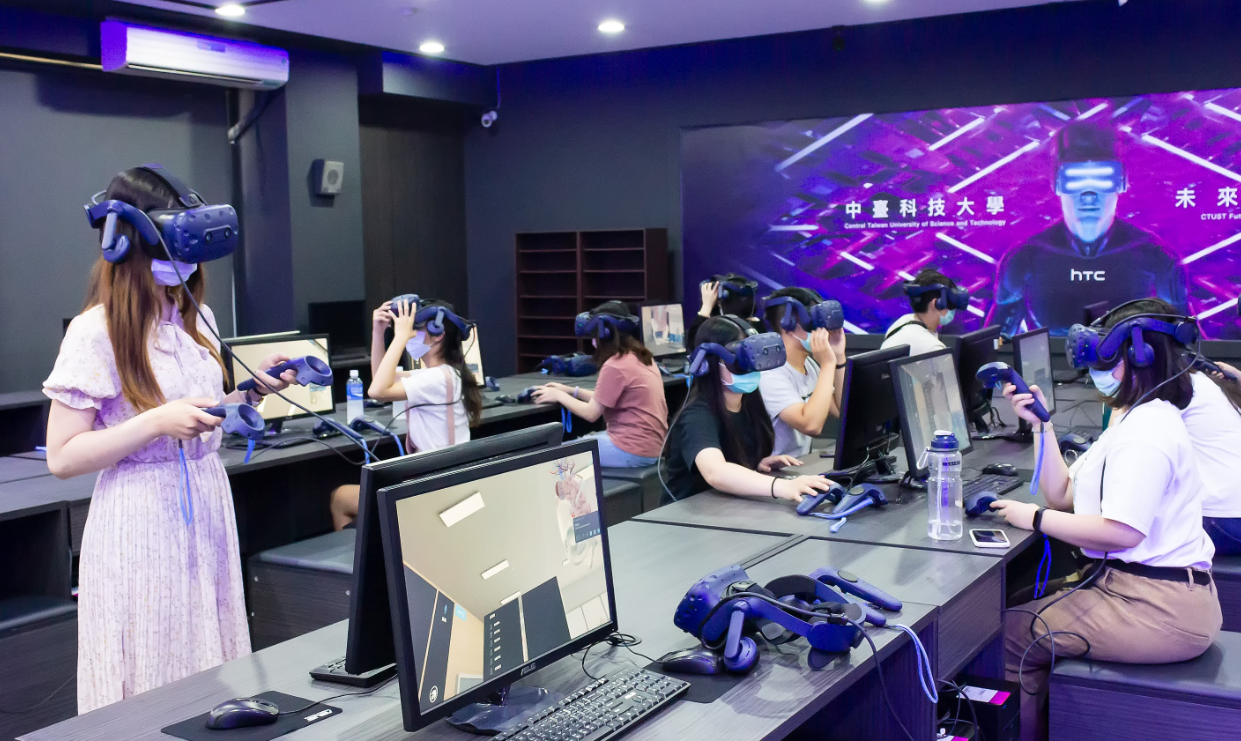 二、時間及地點時間：2022年12月30日(五)地點：中臺科技大學勤學樓B國際會議廳三、舉辦單位主辦單位中臺科技大學護理學院、教學發展中心四、會議語言本次會議以中文為主。五、課程教材本次會議提供所有報名學員研討會教材。六、參加對象全國大專校院護理及長照相關專長教師及對VR教學有興趣者七、報名◎統一採線上報名，人數上限150人，網址：https://reurl.cc/pZgg7d◎所有報名之截止日：2022年12月20日(二)。◎恕不接受現場報名。◎VR未來教室體驗共有2梯次，每梯次人數有限，將依報名順序為優先順序，並於研討會當日公告正備取。  體驗內容：人體大奇航（3D Organon）第一梯：14:40-15:05第二梯：15:10-15:35八、課程認證 ※本次研討會提供所有報名學員研習證書，以及護理師繼續教育積分、長照繼續教育積分。※校內教師教學成長點數九、聯絡窗口    相關事宜聯絡者鍾孟瑾：Email：q0100@ctuste.edu.tw電話：04-22391647轉7322議程表◎2022年12月30日(星期五)時間(Time)主題(Topic)講員 (Speaker)主持人(Chair)08:30-09:00報到（Registration）報到（Registration）報到（Registration）09:00-09:20開幕式(Opening Remarks)暨貴賓致詞開幕式(Opening Remarks)暨貴賓致詞陳錦杏/中臺科技大學校長蔡麗雲/中臺科技大學護理學院院長09:20-10:20醫院如何導入VR教育劉子弘/台北慈濟醫院教學部教學型主治醫師蔡麗雲/中臺科技大學護理學院院長10:20-10:40交流與VR體驗茶敘（Coffee Break）交流與VR體驗茶敘（Coffee Break）交流與VR體驗茶敘（Coffee Break）10:40-12:00從USR到EMI，用元宇宙點燃設計思考學習力張庭榕/HTC醫學VR醫學總監鐘淑英/中臺科技大學護理系主任12:00-13:00午餐（Lunch）午餐（Lunch）午餐（Lunch）13:00-13:50VR如何與教學結合陳韋陸/中臺科技大學護理系助理教授林亮如/中臺科技大學老人照顧系主任13:50-14:40VR教案的設計與分享鍾月琴/中臺科技大學護理系副教授陳全美/中臺科技大學護理系副教授黃建華/中臺科技大學長期照顧碩士學位學程助理教授陳韋陸/中臺科技大學護理系助理教授14:40-15:40交流與VR體驗陳韋陸/中臺科技大學護理系助理教授陳韋陸/中臺科技大學護理系助理教授15:40-16:00綜合討論 (Panel Discussion)綜合討論 (Panel Discussion)蔡麗雲/中臺科技大學護理學院院長16:00簽退（Sign Out）簽退（Sign Out）簽退（Sign Out）